PENGARUH BESARNYA MODAL KERJA TERHADAP TINGKAT LIKUIDITAS PADA KOPERASI SERBA USAHA KOPERASI PEGAWAI DINAS TENAGA KERJA DAN TRANSMIGRASI PROVINSI JAWA BARAT (KOPTRA)TUGAS AKHIRDiajukan sebagai salah satu syarat untuk melaksanakan Tugas Akhir pada
Jurusan D3 Keuangan dan Perbankan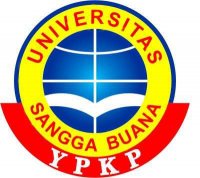 Disusun Oleh:WIDIANSYAH
A0011311RB1018
FAKULTAS EKONOMI
UNIVERSITAS SANGGA BUANA
YAYASAN PENDIDIKAN KEUANGAN DAN PERBANKAN
BANDUNG
2016